October 20, 2011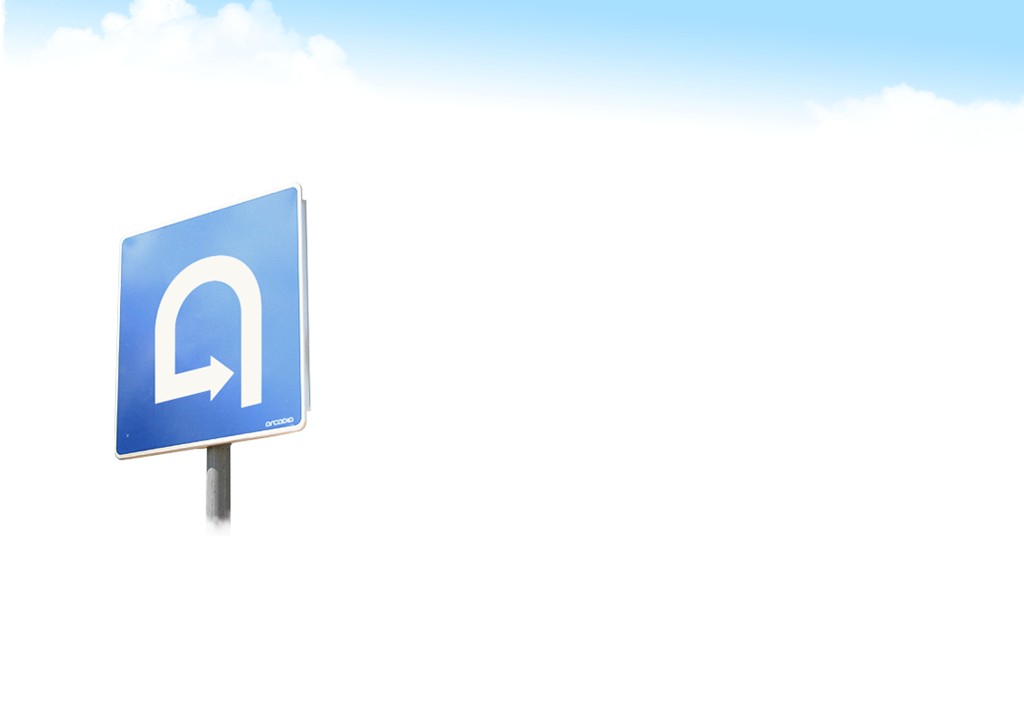 Elite PackagingFor the Windows Platform
Plus media clips for learning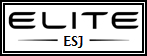 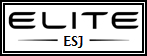 Packaging      …is the science, the art, and the technology    
    of enclosing or protecting software products 
       for distribution, storage, sale, and use…you  
       will package to meet the needs and requests 
       of your customer.Benefits of Packaging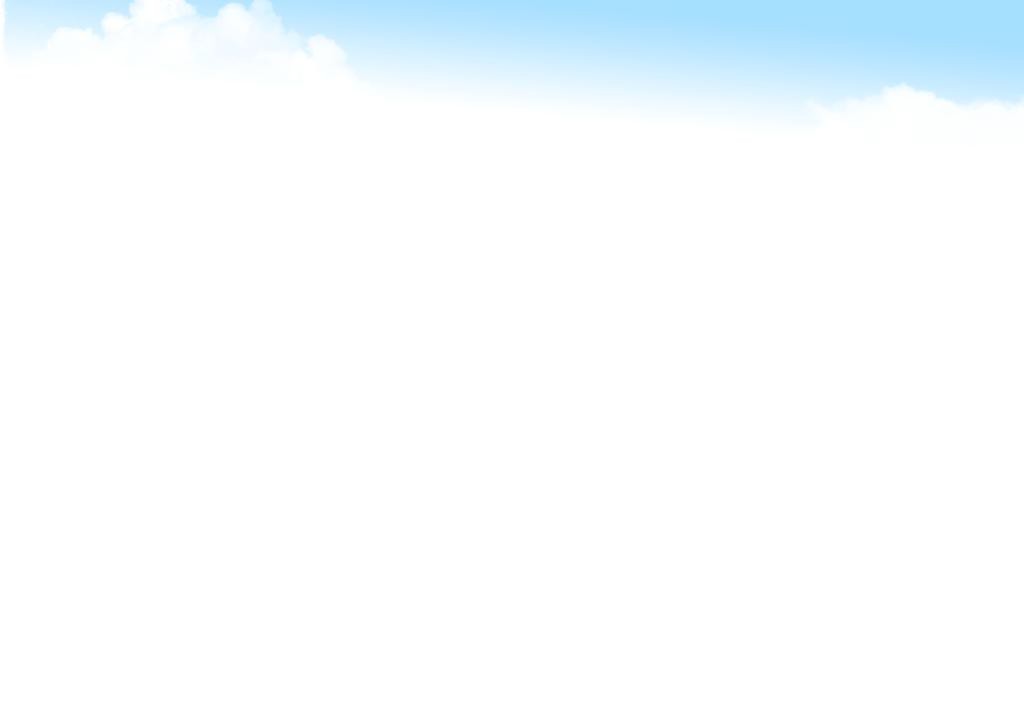 	        Help administrators deploy software 
                configuration – built-in custom configuration
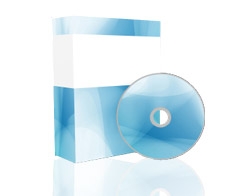 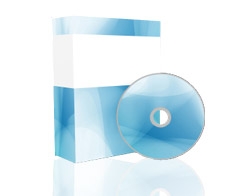 	        Create reliable packages that can be 
                successfully  distributed throughout an 
                organization – for enterprise delivery

	        Minimize administrative errors during 
                installation – built-in logic to handle errors

	        Provide features that help streamline 
                application – automate prompts, custom splash

	        Reduce maintenance – provide backend support

	        Eliminate unnecessary application 
                deployments

	        Reduce complexity for support services

	        Reduce training of support services
1	© Copyright 1993-2011 MrNetTek http://eddiejackson.netMedia Clips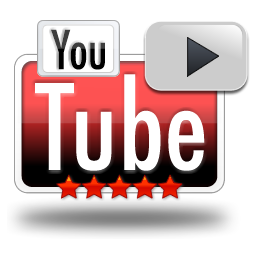 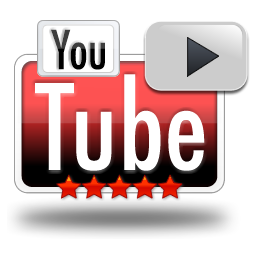 	        Application Packaging Explained Visually
                         http://www.youtube.com/watch?v=gg6s2YAImxI
	        Application Packaging with MSI Studio
                         http://www.youtube.com/watch?v=O9CumMAnfP4	        Converting EXE to MSI using Wise
                          http://www.youtube.com/watch?v=quY_a7Ye_WQ

	        Wise Setup Capture
                          http://www.youtube.com/watch?v=tQW1nnuD-1g

	        WinInstall MSI Packager version 10
                       http://www.youtube.com/watch?v=pZzCSrLdf60
	        Install Software through Group Policy
                          http://www.youtube.com/watch?v=JRNCgvZs5v4

	        Flexera Software
                          http://www.youtube.com/watch?v=tZSkQbJWUtA

	        Repackaging
                          http://www.youtube.com/watch?v=5nAwd2JZjUA2	© Copyright 1993-2011 MrNetTek http://eddiejackson.netGlobally – Windows Packaging	This area is poorly standardized in general, except Windows Installer	No significant research or attempts to provide complex patterns	Requires system hardware and deep software configuration knowledge	Big amount of custom vendor specific solutions different by design	Most organizations have their own internal installation frameworks	Quality is critical - error localization is complex and resourceful





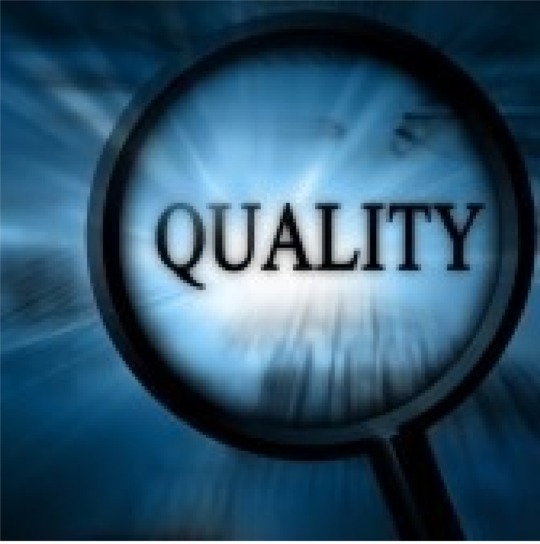 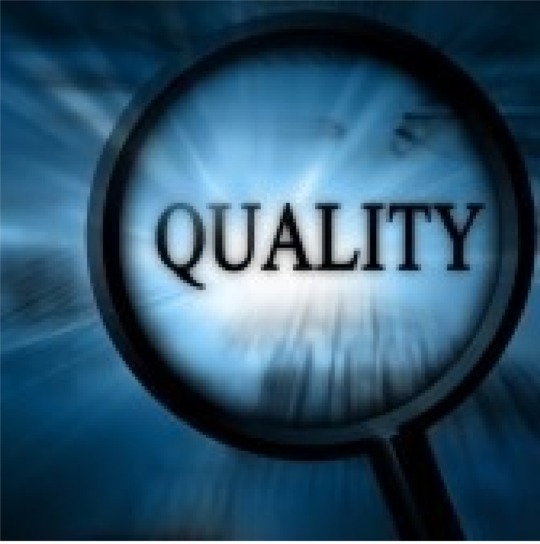 3	© Copyright 1993-2011 MrNetTek http://eddiejackson.netPurpose of this Document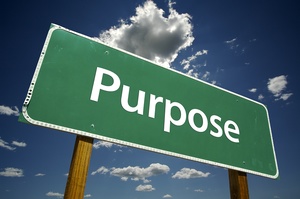 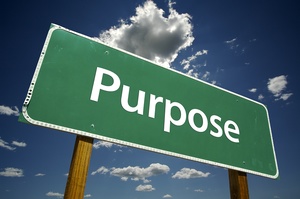 	To share my experience
	To get feedback from you
	To know more about latest news in 
      this area

	Email: MrNetTek2000@yahoo.com
	Site: http://eddiejackson.net4	© Copyright 1993-2011 MrNetTek http://eddiejackson.net	Welcome to the REAL WORLD
	 The world of packaging is what you make it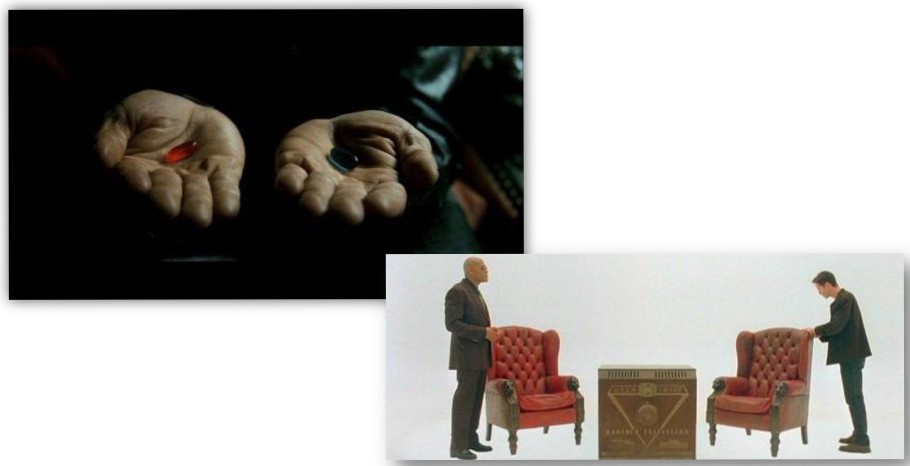 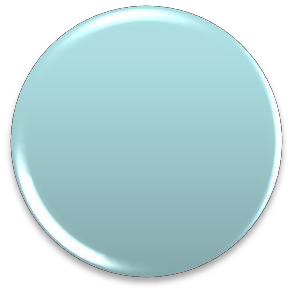 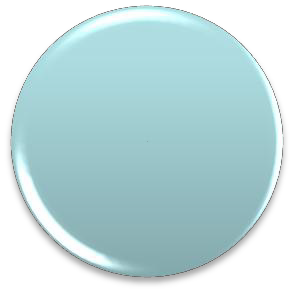 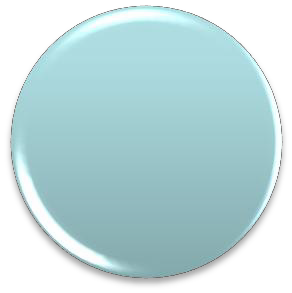 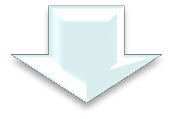 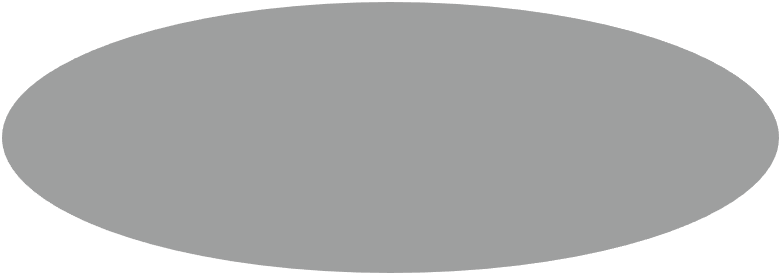 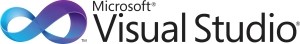 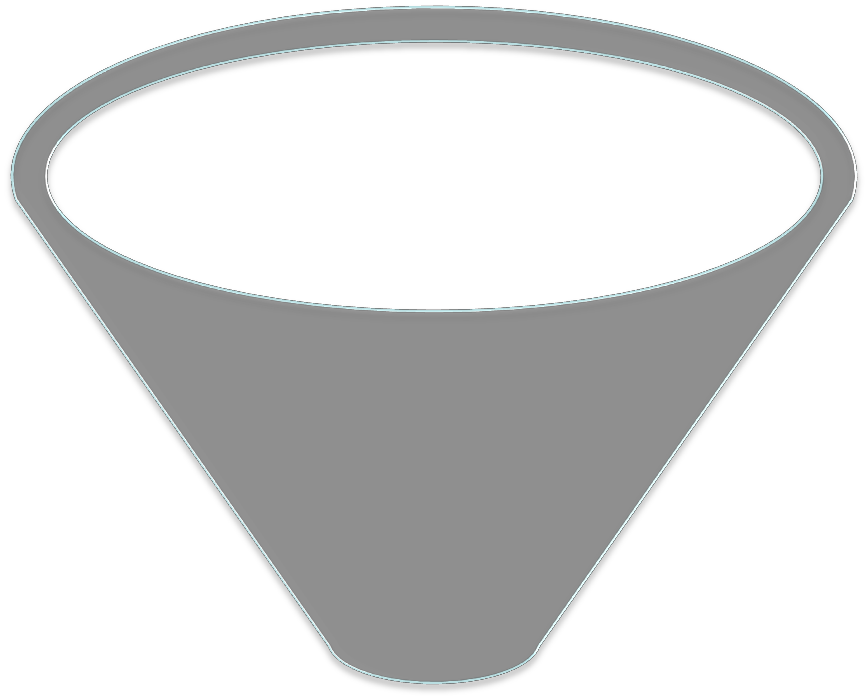 5	© Copyright 1993-2011 MrNetTek http://eddiejackson.netTypical Errors to Avoid 	Develop installation as a software product with the same or lower quality
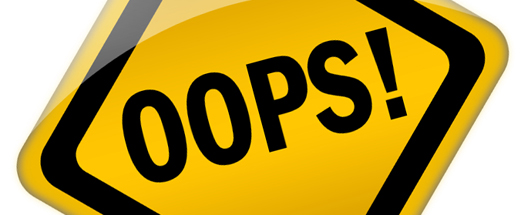 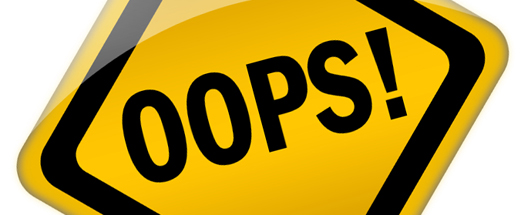 	Change internal package designwithout informing customer
	Prioritize application features and quality in expense of packaging
	Start packaging soon before the critical delivery6	© Copyright 1993-2011 MrNetTek http://eddiejackson.netTypical Errors to Avoid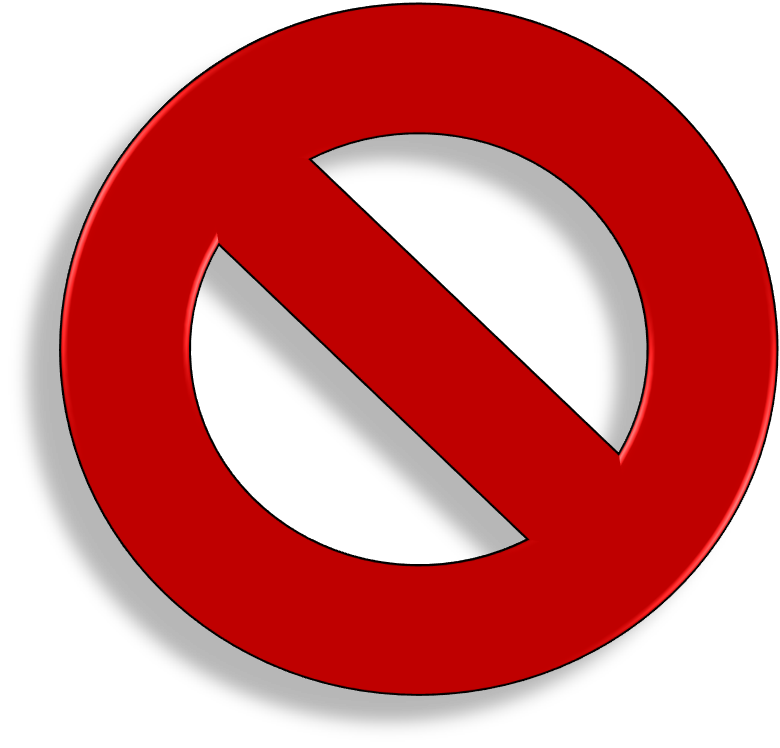 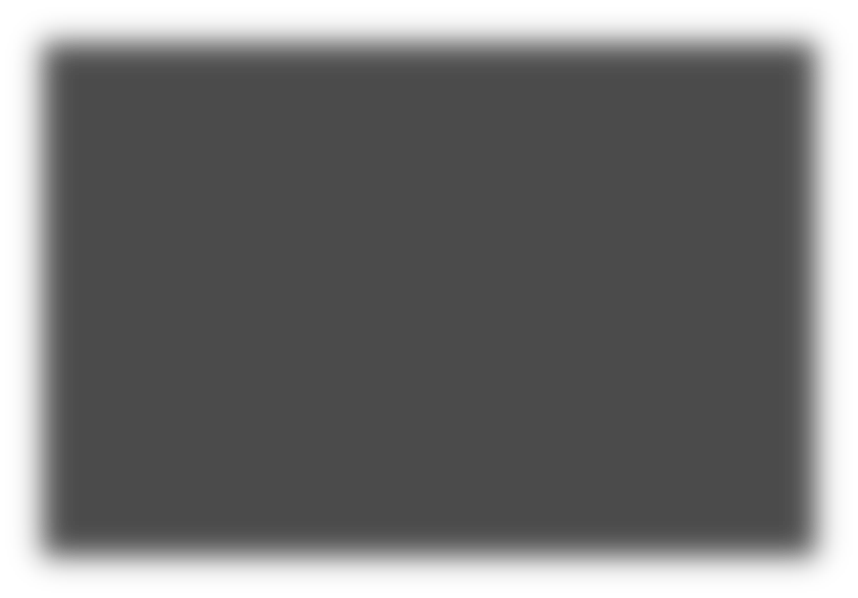 	Don’t invest in the packaging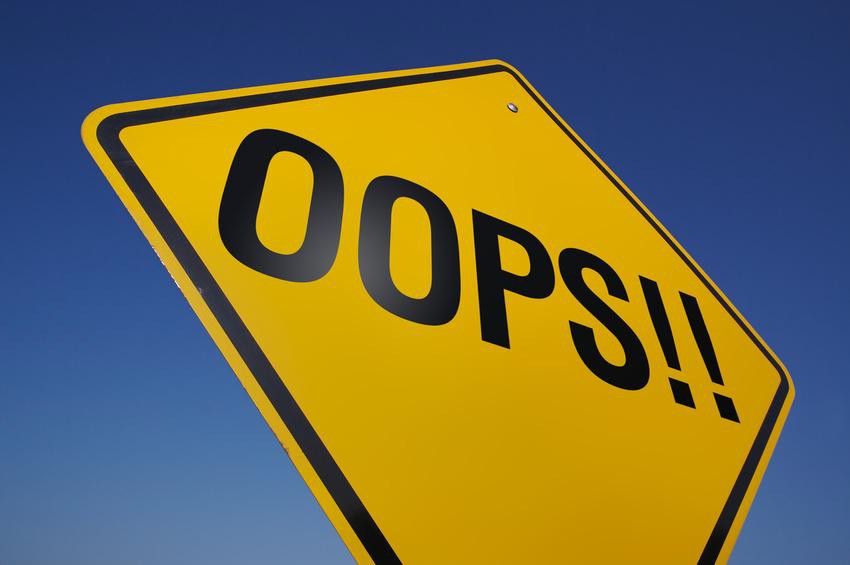 design and infrastructure
	Remove garbage from the build outputs right before the final delivery
	Try to automate process without knowledge of the customer requirements
	Limited ability to say “No” and indecision making
	Try to integrate in every project ecosystem completely7	© Copyright 1993-2011 MrNetTek http://eddiejackson.netPackaging - Inputs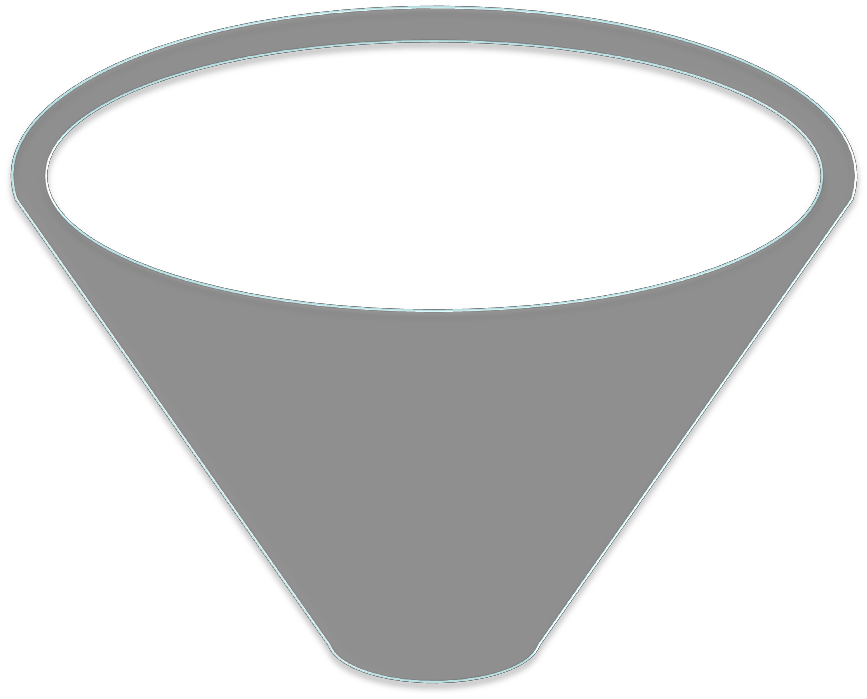 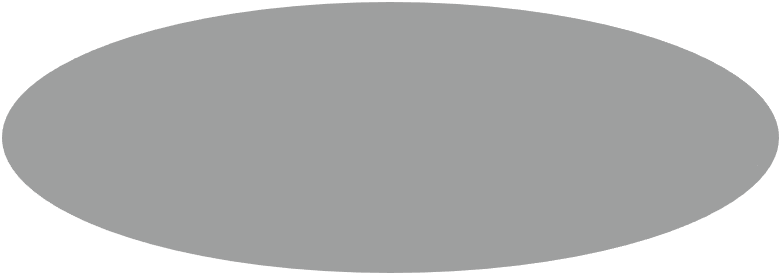 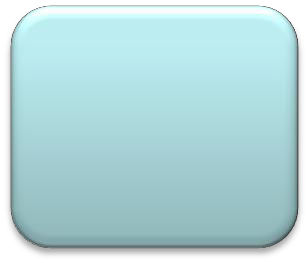 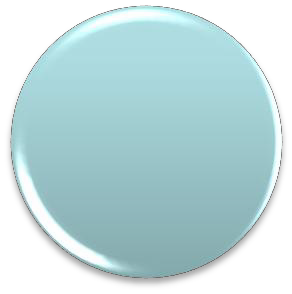 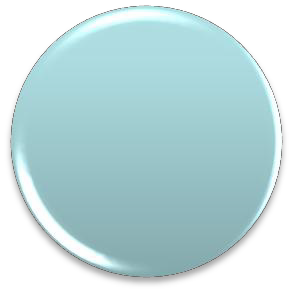 Project2Project3RetailMarket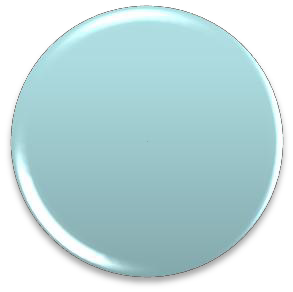 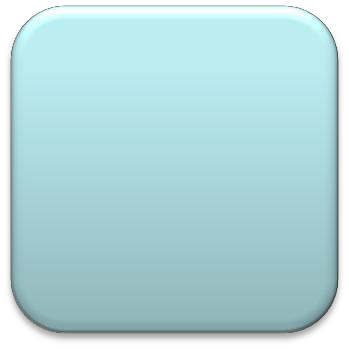 Project1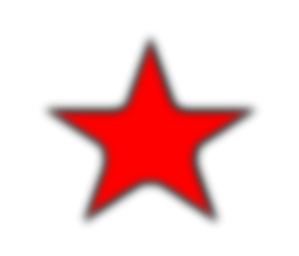 PackagingTeam
Engineer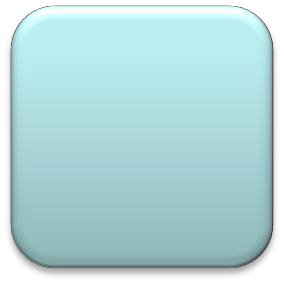 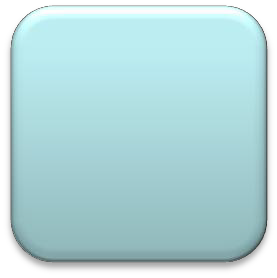 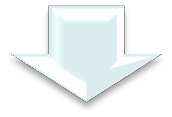 Conflict with Scrum!Packaging Team
SaaSConsulting8	© Copyright 1993-2011 MrNetTek http://eddiejackson.netWhat to do in Packaging Gather the application requirements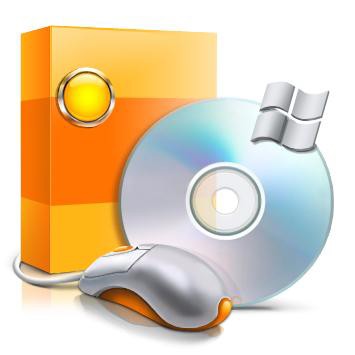 02. Get the initial deliverables version03. Provide feedback and ensure that you 
 can satisfy most stakeholders04. Agree on the common rules and achieve  
 acceptable compromise if needed05. How to localize application related errors06. Create acceptance and internal test cases07. Create test environment if possible08. Create or update installation package09. Save sources and binaries10. Delivery for the internal, application and  
 customer care testing11. Documentation update
9	© Copyright 1993-2011 MrNetTek http://eddiejackson.netThere are many Development Platforms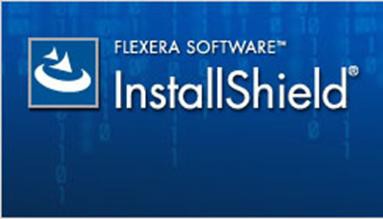 InstallScript, Framework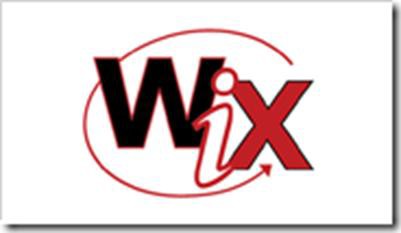 MSI, VBSciptMSI, .NET	Snapshot technology; Prism Deploy	MSI Windows Installer in general	InstallShield 11-2011, VBScript, InstallScript, now mostly WIX DTF	Visual Studio 2008, 2010, .NET 2.0– 4.0	Highly fragmented proprietary installation framework as a basis used by consultants based onInstallShield/VBScriptPackaging10	© Copyright 1993-2011 MrNetTek http://eddiejackson.netWindows Installer XML	WiX was developed by Microsoft software design engineer Rob Mensching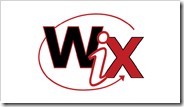 	Released to SourceForge in April of 2004 – first Microsoft open- source project	Developers use their free time to participate in the development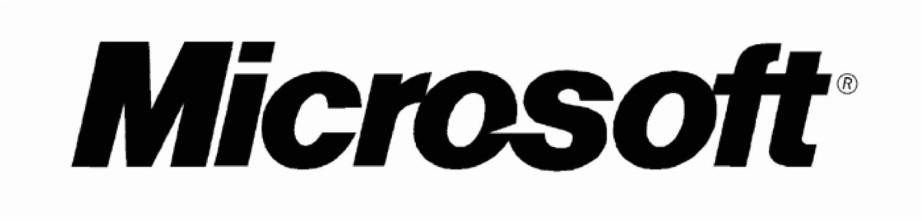 	Everyone can join the project – code changes submitted via email	After some successful changes –direct access could be provided11	© Copyright 1993-2011 MrNetTek http://eddiejackson.netInstallShield	Since 1992 InstallShield was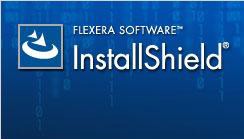 developed by Stirling Technologies	Now InstallShield developed by Flexera Software owned by Thoma Cressey Bravo private fund	Known industry standard	Formerly InstallScript solution	Successfully implemented support for Windows Installer technology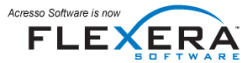 	Widely used by our Customer inthe most of the projects	Now Limited Edition shipped withVisual Studio 201012	© Copyright 1993-2011 MrNetTek http://eddiejackson.netWIX – Current Use Case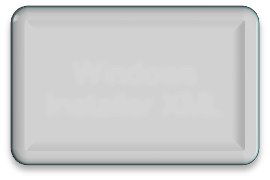 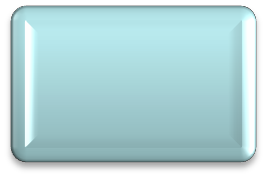 WindowsInstaller XML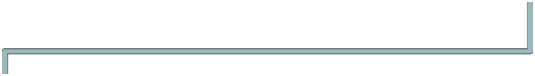 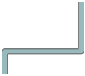 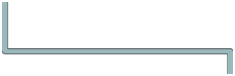 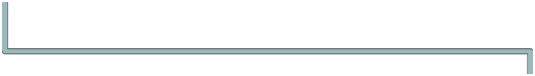 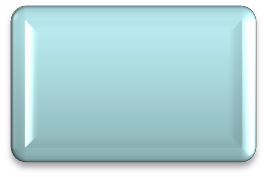 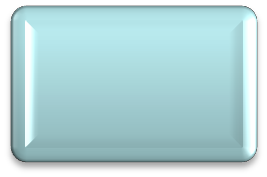 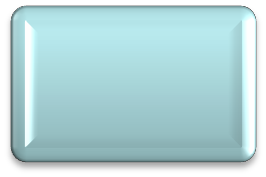 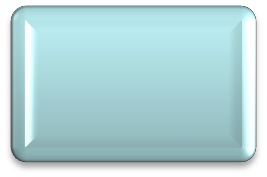 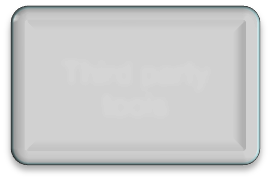 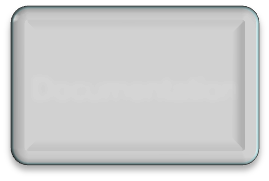 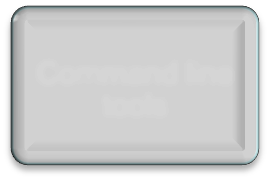 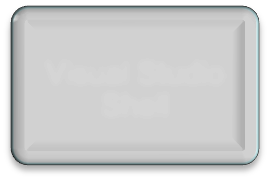 Visual StudioShellCommand line toolsDocumentationThird party tools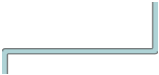 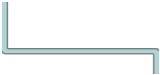 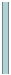 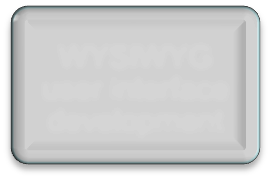 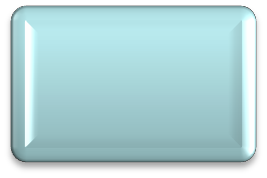 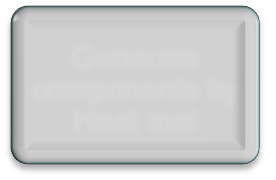 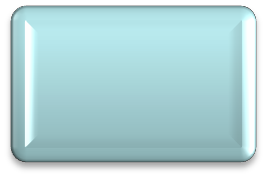 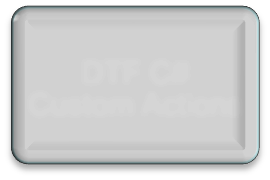 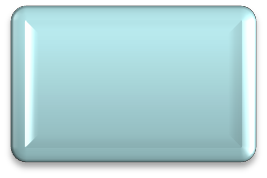 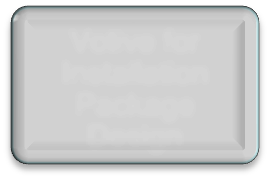 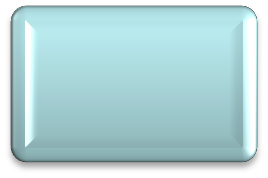 Votive for Installation Package DesignDTF C# Custom ActionsGenerate components by Heat toolWYSIWYG user interface development13	© Copyright 1993-2011 MrNetTek http://eddiejackson.netInstallShield – Current Use Case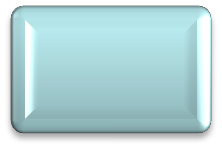 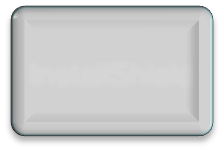 InstallShield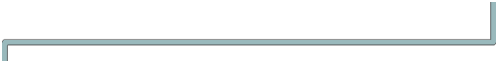 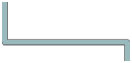 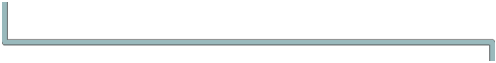 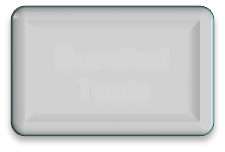 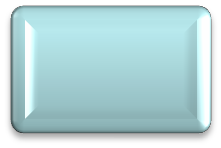 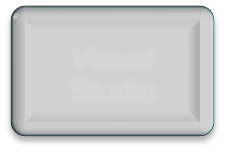 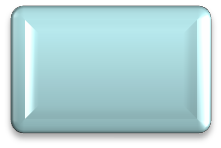 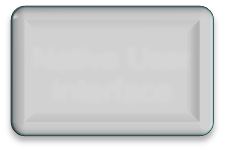 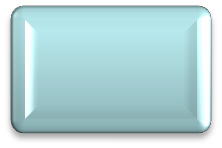 Native UserInterfaceVisualStudioBundledTools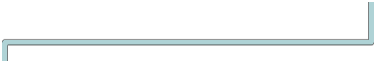 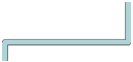 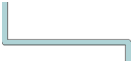 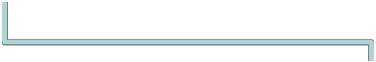 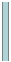 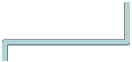 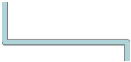 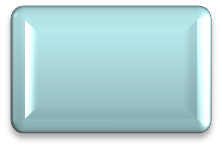 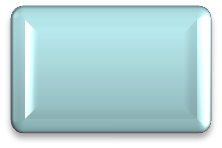 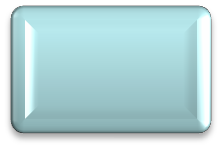 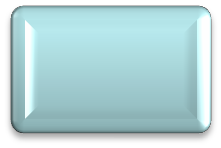 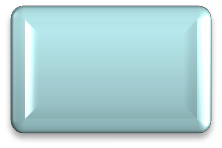 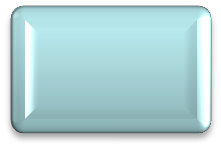 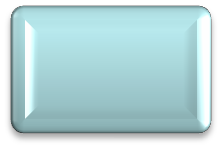 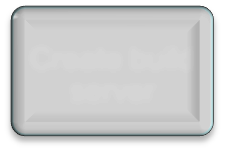 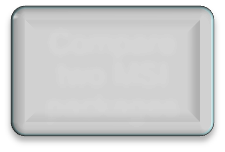 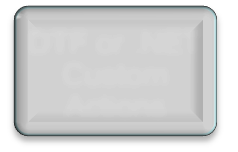 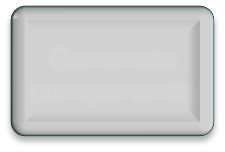 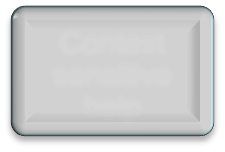 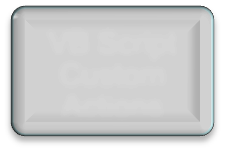 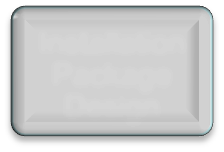 Installation Package DesignVB Script Custom ActionsContext sensitive helpGeneratecomponentsDTF or .NET Custom ActionsCompare two MSI packagesCreate buildserver14	© Copyright 1993-2011 MrNetTek http://eddiejackson.netWIX vs. InstallShield – Summary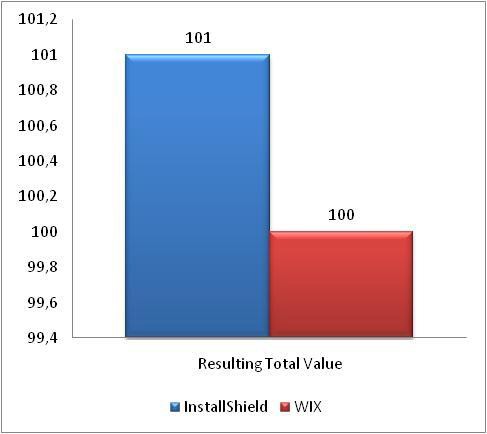 	InstallShield	Globally InstallShield still standardsolution for the market	More predictable, supported and controllable product	Development is not too complicated, best installation visualization	Very expensive	Windows Installer XML	Some concerns in regard of the customer orientation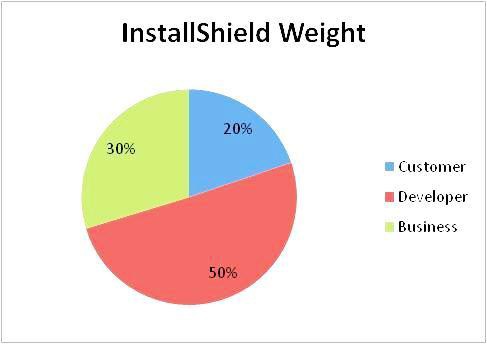 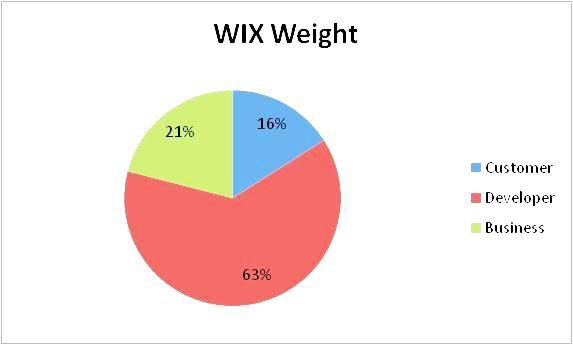 	Business value is questionable, since the product life cycles and features hard to control or predict	Best solution from developer’s point of view and a key of success	Free15	© Copyright 1993-2011 MrNetTek http://eddiejackson.netAs the result, compromise…InstallShield 2011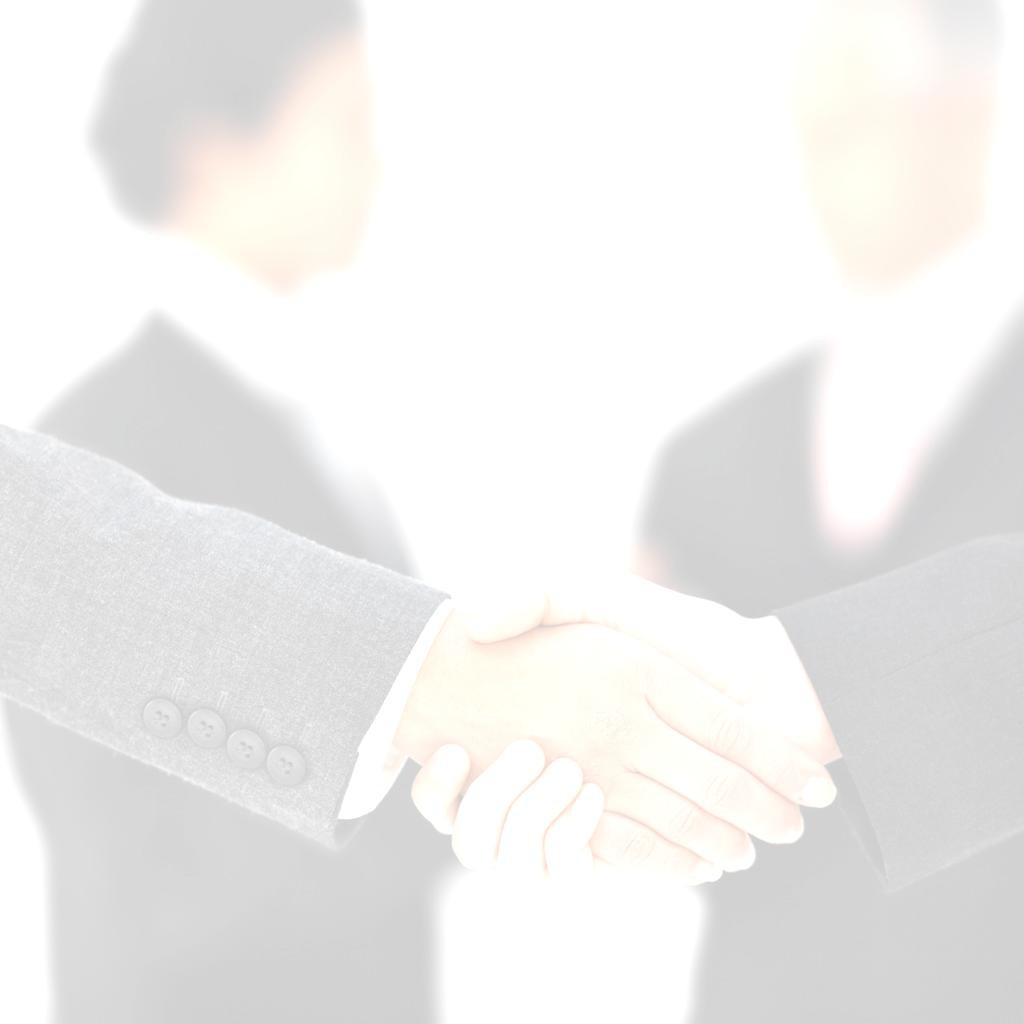 &WIX Deployment Tools Foundation	Cheaper than the Premier Edition	Concurrent licenses	Multi-lingual support could be made in external UI	InstallShield UI allows fast visualization and editingof the MSI package	WIX DTF and C# code handles most of the custom actions needed, especially for Silverlight and .NET based ones	Now InstallShield bundled with the Visual Studio16	© Copyright 1993-2011 MrNetTek http://eddiejackson.netAutomation Pros & Cons	When do you automate?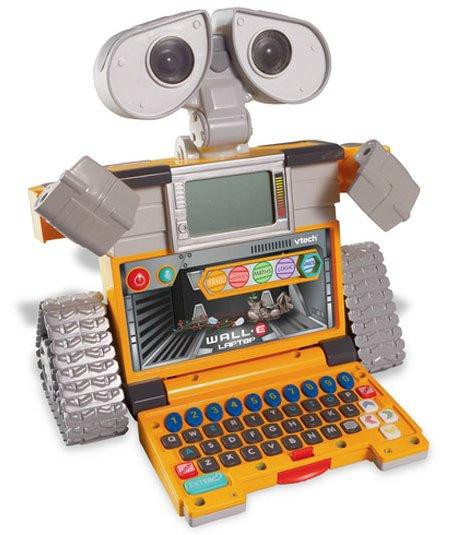  	Stable and mature project structure	Well documented installation process 	Installation functional, delivered and approved by the customers	Frequent updates are required 	Rare customer specific releases	Where is it not needed?                                	Requirements are not even or stable	Frequent and significant applicationdesign changes 	Rare updates, slow development	Highly variable customer demands	Customer specific deliveries 	Process is not documented	Limited resources or budget17	© Copyright 1993-2011 MrNetTek http://eddiejackson.netExperimental Design Pattern

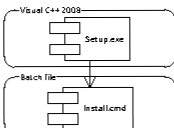 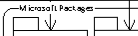 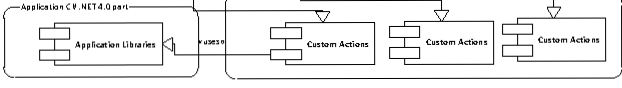 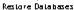 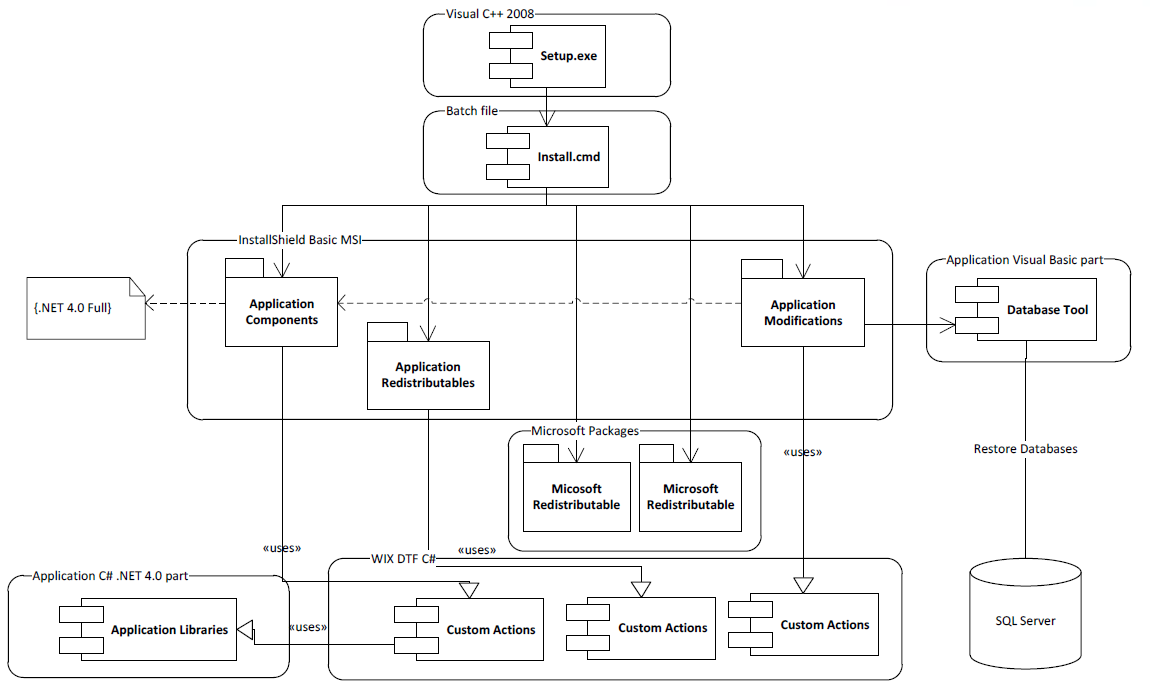 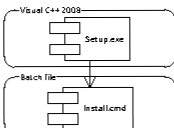 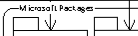 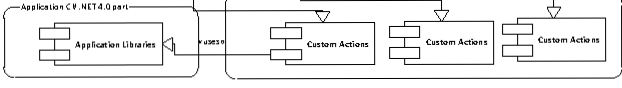 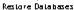 18	© Copyright 1993-2011 MrNetTek http://eddiejackson.netExperimental Design Pattern	Two packages per product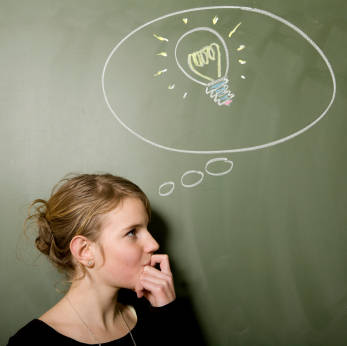 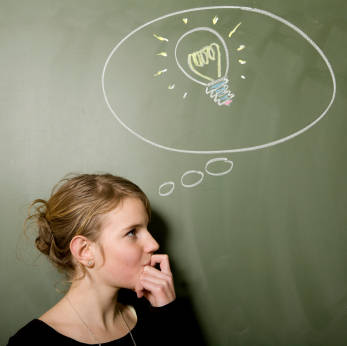 	Components for the files	Mods for the environment config.	Easy to localize the issue	Faster to solve configuration related errors	Reusable assemblies from theapplication	Functional template based on the InstallShield and WIX DTF, ready for the build automation	Automated documentation processing19	© Copyright 1993-2011 MrNetTek http://eddiejackson.netFuture of Packaging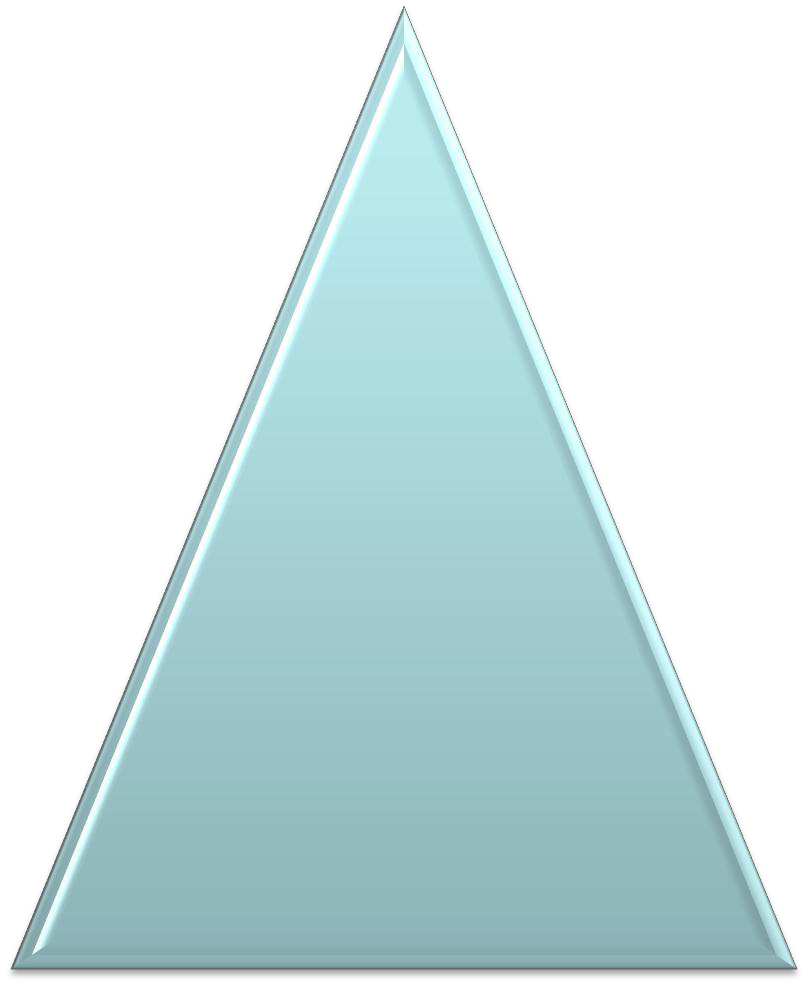 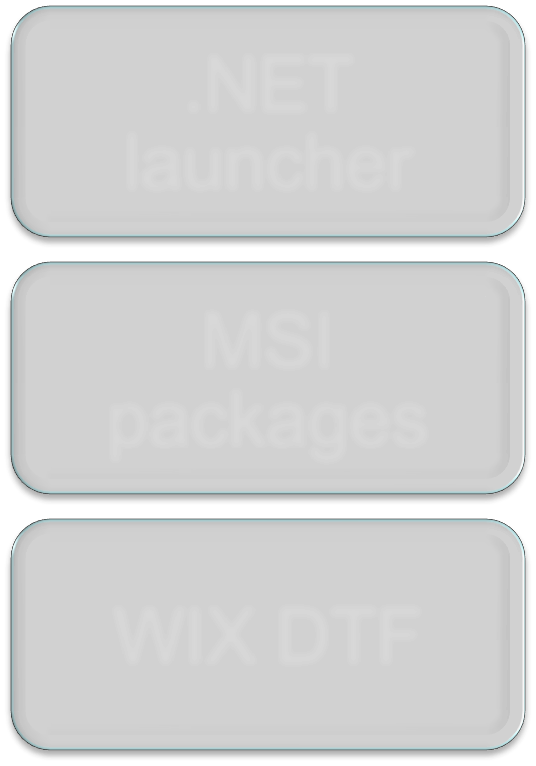 .NETlauncherMSIpackagesWIX DTF	InstallScript out of the market	Windows Installer user interface will be hidden by custom .NET based solutions	Silent mode used more and more	Multi instance design as the requirement for growing ASP markets	No VB or InstallScript inside the installation - .NET, C# and WIX DTF based solution	Integration with the application assemblies	Flexible build automation that will handle most of the customer related cases	APPX and Windows Marketplace?20	© Copyright 1993-2011 MrNetTek http://eddiejackson.net...So, Don't be Just a Setup Monkey
Monkey see, monkey do – you can do better than that!  You can be better than that!
 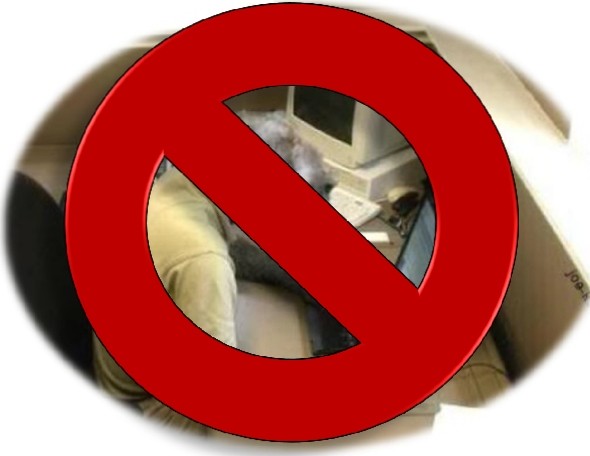 21	© Copyright 1993-2011 MrNetTek http://eddiejackson.netPackaging Tools you could be using

WinInstall, Flexera Admin Studio, MSI Pro, Prism Deploy Pictaker.exe

VBScript - VBSEdit

Notepad++

Script-o-matic

HTA-helpomatic

WMI Explorer

PrimalScript

Audacity and Gimp  22	© Copyright 1993-2011 MrNetTek http://eddiejackson.net
That’s only the beginning…





23	© Copyright 1993-2011 MrNetTek http://eddiejackson.netFuture Topics


Integrating Shell scripting into your packages

Integrating VBScript scripting into your packages

Integrating HTA scripting into your packages

Adding splash screens to your packages

Adding sounds to your packages

Adding special effects to your packages

Dealing with complex issues:  permissions, registry, and multiple profiles



24	© Copyright 1993-2011 MrNetTek http://eddiejackson.net
